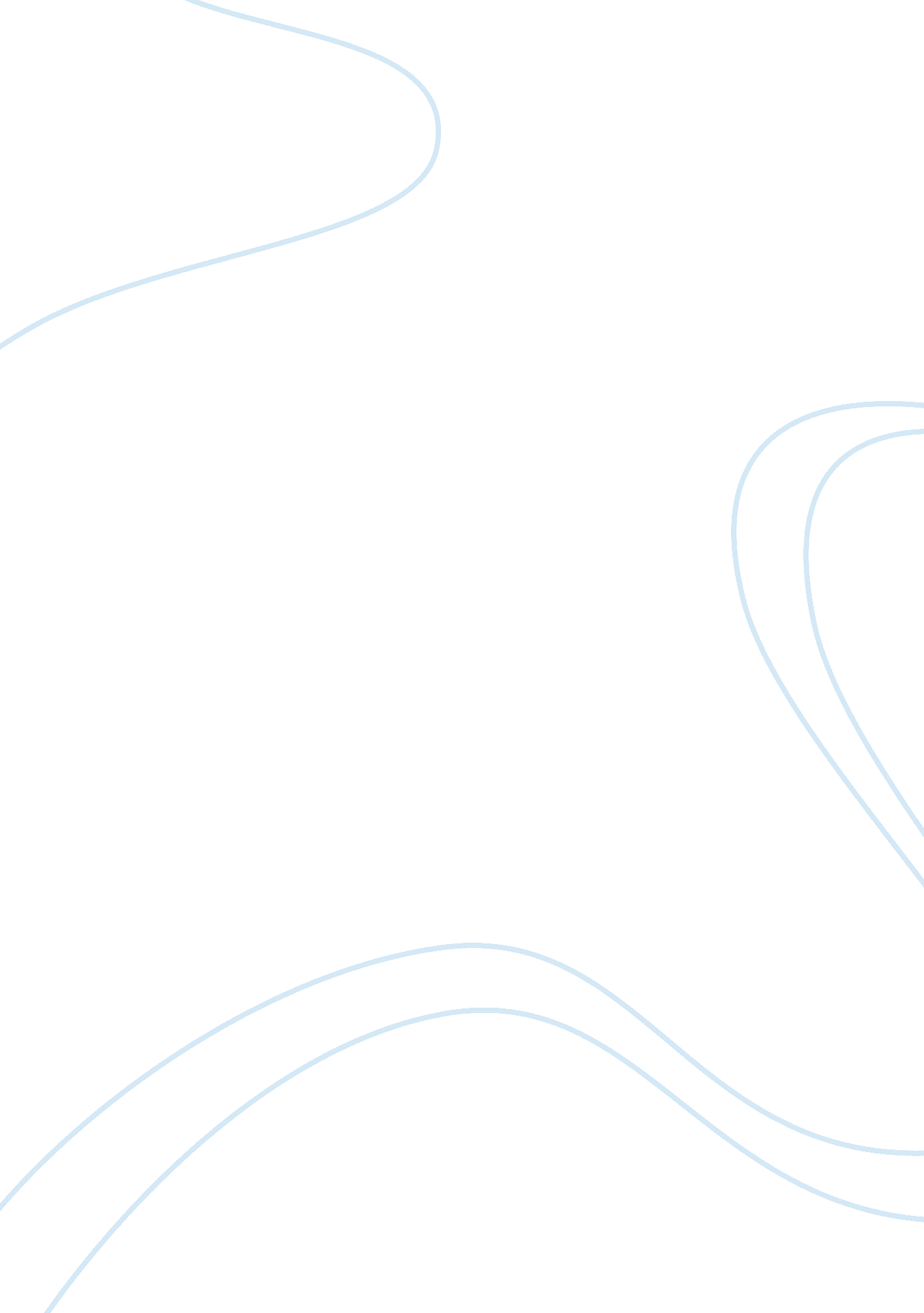 Importance of educationEducation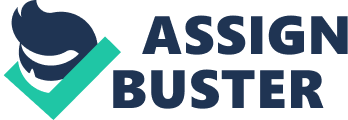 Importance of Education Importance of Education Years gone by, education was not as important as it is in the contemporary society. In line with this, it is crucial to point out that one of the reasons that the current advancements in medicine and technology were not possible in the past was due to the value that people attached on education. In this regard, it is evident that humanity was dying of diseases whose cure was easy to obtain. In addition, people used to have archaic methods and approaches in carrying out various activities. For example, people did not know the approaches to make their work simpler and use methods that were easier and economical. Hence, it was possible to find people travelling using carriages that were drawn by horses or oxen. In this case, the failure to have an education system that was efficient contributed to the lack of innovative approaches to help humanity achieve life’s aspirations. 
In the contemporary world, it is evident that the strides that humanity has made have been made possible by education. In this case, education has made the world one entity due to advancements in technology. Hence, education has made the world become a global village with people connected from different corners of the world. In view of the world becoming a global village, it is important to point out this would not have been achievable without the contemporary world’s value of education. In the past, the failure to attach value on education ensured that generations went for years on end without making discoveries and innovations that were essential in solving the world’s problems. Therefore, diseases and other challenges that education would have been instrumental in obtaining solutions afflicted the world. 